Klipp und Klar 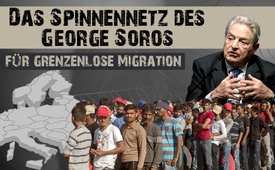 Das Spinnennetz des George Soros für grenzenlose Migration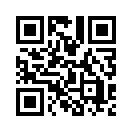 Im Jahr 2005 gründete Soros das sogenannte „European Programme for Integration and Migration“, kurz EPIM. Auf den ersten Blick erscheinen die Ziele der EPIM als humanitäre Hilfe für notleidende Flüchtlinge. Doch Soros ging es nie darum, notleidenden Menschen zu helfen. Er will Europa mit Migranten fluten. Dagegen wird 2015 harmlos gewesen sein.Watergate.tv nennt sich ein deutsches, investigatives Redaktionsnetzwerk für die freie, unabhängige und neutrale Presse. Mit ihren Autoren wollen sie durch ausgezeichnete Arbeit einen verlässlichen Gegenpol zu der bestehenden Medienlandschaft setzen. Dabei stellen sie ihre Artikel vollkommen frei und kostenlos auf ihrer Internetseite Watergate.tv zur Verfügung. Watergate.tv beschreibt sich selber wie folgt: „Egal ob Weltpolitik oder Verschwörungstheorie. Wenn in einem Thema Wahrheit steckt, werden wir sie finden. Dabei ist unser Credo die mediale Zivilcourage. Wir schauen nicht weg, wir halten nicht still. Wir sind Watergate.tv und wir stehen für besseren Journalismus.“ Sehen sie nun im folgenden einen Artikel von der Watergate-Redaktion, der am 12. September 2018 erschien:

Das Spinnennetz des George Soros für grenzenlose Migration
Der US-Milliardär George Soros stellt sich selbst gerne als Philanthrop dar. Bereits im Jahr 2005 gründete Soros mit seiner Stiftung „Open Society Foundations“ einen Verbund mit zwölf weiteren Stiftungen, das sogenannte „European Programme for Integration and Migration“, kurz EPIM. In Deutschland gehört die Robert Bosch Stiftung zu diesem Stiftungsverbund. Die zwölf Stiftungen verfügen gemeinsam über unermessliche finanzielle Ressourcen.
Das Ziel der EPIM 2005 war es, die Politik in der EU in eine „migrationsfreundliche“ Richtung zu bewegen. NGOs sollten mit Geldern aus den Stiftungen finanziert werden, um sich um die Migration zu kümmern. Sie sollten zudem auf Politik und die Öffentlichkeit im Sinne der Migrationsziele der EPIM einwirken. Auf den ersten Blick erscheinen die Ziele der EPIM als humanitäre Hilfe für notleidende Flüchtlinge. Doch Soros ging es nie darum, notleidenden Menschen zu helfen.
Soros will Europa mit Migranten fluten. Die Flutung ist bereits in vollem Gange. Seitdem wird nicht mehr zwischen echten Flüchtlingen und Schutzsuchenden unterschieden. Alle Migranten, egal weshalb sie herkommen, werden als Flüchtlinge dargestellt. Die millionenfache Migration nach Europa soll durch den Global Compact for Migration, der im Dezember 2018 in Marrakesch unterzeichnet wird, als Menschenrecht deklariert werden. Wie erfolgreich Soros sein Spinnennetz aus Stiftungen und NGOs gesponnen hat, zeigt sich seit September 2015.
Durch eigens erstellte Werbefilme wurden NGOs auf das „Migrationsgeschäft“ eingestimmt. Da ihnen durch ihre Mitarbeit Geld winkt, sollen die finanziell meist klammen NGOs so zu Mitarbeit und Engagement angelockt werden. Nun wird verständlich, weshalb so viele NGO-Schiffe Migranten im Mittelmeer aufsammeln und diese nach Europa bringen. Sie werden von der EPIM dafür reichlich entlohnt. In Workshops werden sie trainiert, um bessere kommunikative Fähigkeiten bei der Arbeit mit Medien und bei der Lobbyarbeit mit der EU zu erlangen. Auch Anwälte und Richter werden in solche Workshops eingebunden.
Das EPIM hat unter der Führung von George Soros ein riesiges Netzwerk aufgebaut. Der Stiftungsverbund soll inzwischen über 450 Mitglieder in 45 europäischen Staaten und Herkunftsländern von Migranten haben und diese mit finanziellen Mitteln ausstatten. Die Zentrale der EPIM sitzt in Brüssel, denn immer mehr Kompetenzen aus den Mitgliedsstaaten werden dorthin ausgelagert. Die Nähe zur EU-Kommission macht zudem die Lobby-Arbeit leichter. Gegen dieses finanzstarke Netzwerk anzukommen, wird schwer sein. Im Dezember 2018 wird die endgültige Flutung Europas mit Migranten beschlossen. Dagegen wird 2015 harmlos gewesen sein.

Weitere Informationen zu Soros՚ Beweggründen und Zielen bezüglich Europas Flüchtlingspolitik finden Sie in folgenden Sendungen:
https://www.kla.tv/9170
https://www.kla.tv/12621von dd.Quellen:https://www.watergate.tv/wer-sind-wir/
https://www.watergate.tv/das-spinnennetz-des-george-soros-fuer-grenzenlose-migration/?source=ENL
https://www.watergate.tv/das-grosse-geschaeft-migration-bilderberger-und-goldman-sachs-legten-den-grundstein/Das könnte Sie auch interessieren:#Migrationspakt - unser globales Schicksal? - www.kla.tv/Migrationspakt

#GeorgeSoros - www.kla.tv/GeorgeSoros

#BlickUeberDenZaun - über den Zaun - www.kla.tv/BlickUeberDenZaunKla.TV – Die anderen Nachrichten ... frei – unabhängig – unzensiert ...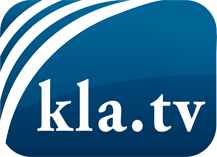 was die Medien nicht verschweigen sollten ...wenig Gehörtes vom Volk, für das Volk ...tägliche News ab 19:45 Uhr auf www.kla.tvDranbleiben lohnt sich!Kostenloses Abonnement mit wöchentlichen News per E-Mail erhalten Sie unter: www.kla.tv/aboSicherheitshinweis:Gegenstimmen werden leider immer weiter zensiert und unterdrückt. Solange wir nicht gemäß den Interessen und Ideologien der Systempresse berichten, müssen wir jederzeit damit rechnen, dass Vorwände gesucht werden, um Kla.TV zu sperren oder zu schaden.Vernetzen Sie sich darum heute noch internetunabhängig!
Klicken Sie hier: www.kla.tv/vernetzungLizenz:    Creative Commons-Lizenz mit Namensnennung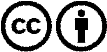 Verbreitung und Wiederaufbereitung ist mit Namensnennung erwünscht! Das Material darf jedoch nicht aus dem Kontext gerissen präsentiert werden. Mit öffentlichen Geldern (GEZ, Serafe, GIS, ...) finanzierte Institutionen ist die Verwendung ohne Rückfrage untersagt. Verstöße können strafrechtlich verfolgt werden.